DISTRIBUTION AUTOMATIC SUPPORT CALL EACEA 22/2019 (Action 1)FINAL ACTIVITY REPORT (FINAL TECHNICAL REPORT)Name of the Company: ………………………………………………………………Grant Agreement Number: ………………………………………………………………Starting Date of The Action (see Article I.2 of the Grant agreement): XX/XX/XXPlease explain, per film declared, the actions taken and results obtained: Note that all films declared must be qualified as European (status “qualified” in the Creative Europe MEDIA Database (europa.eu)) for the related costs to be eligible and taken into account in the final report:Please explain how you have been able to implement the budget as annexed to the grant agreement and describe any substantial changes:Please explain any issues that might have affected the implementation of your project: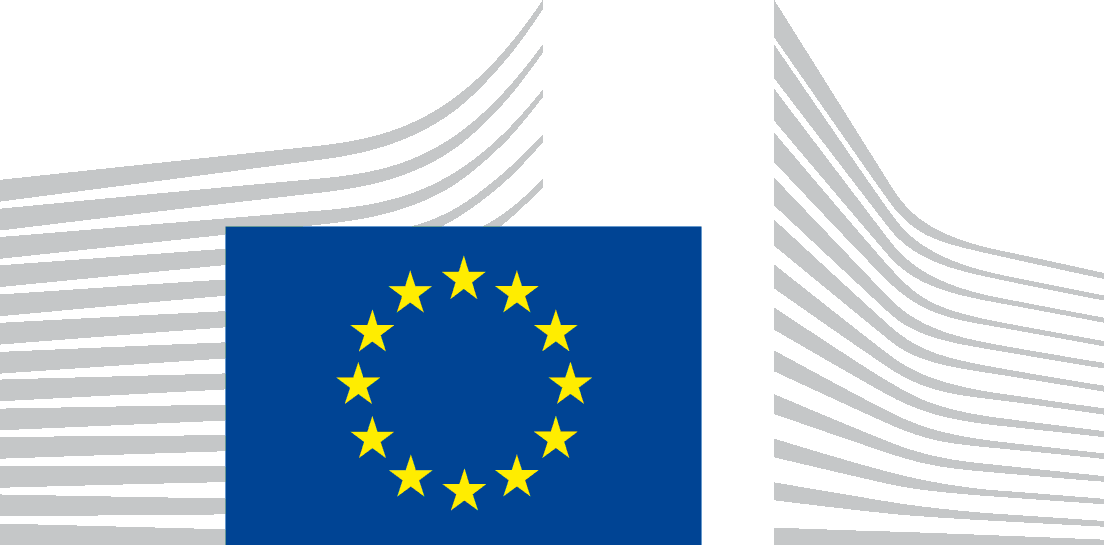  EUROPEAN EDUCATION AND CULTURE EXECUTIVE AGENCY (EACEA) EACEA B: Creativity, Citizenship and Joint Operations B2 : MEDIA